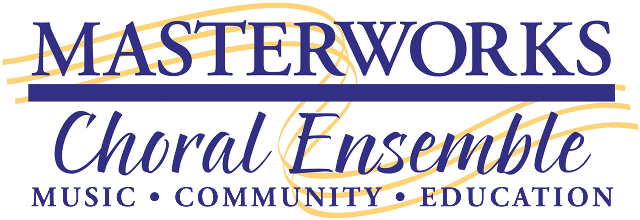 2018-2019 CONCERT SEASONDONOR and/or SPONSOR CONTRACT Contact Person: _______________________________________________________Business or Company Name: _____________________________________________Street Address: ________________________________________________________City______________________________________  Zip _______________________Phone: _______________________ E-mail: _________________________________Donation TypeGENERAL FUND DONATION ($10 to $999)	 AMOUNT: $ _________________TARGETED DONATION				AMOUNT: $ __________________*Please designate your donation one of the categories below. You may also divide your donation among the categories.$_________ MCE General Fund   $_________ Youth Music Competition   $_________ Fund a ChoristerCONCERT SPONSOR ($1000 - $4,999)		AMOUNT $ ___________________Select the concert:☐          Oct. 13, 2018: Sacred Elements – Earth, Air, Fire and Water ☐          Dec. 1, 2018: Yuletide Celebration☐          Mar. 9, 2019: Harmony Sweepstakes A Cappella Festival☐          Apr. 13, 2019: Strength and Serenity – Leavitt’s Missa Festiva and Faure’s Requiem☐          Jun. 15, 2019: Torch Songs – Songs of LoveSEASON SPONSOR ($5,000+)			AMOUNT $ ___________________Payment Information:❑ Check (Make check payable to MCE)	❑ Visa or MasterCardName on card: ______________________________________Card #: ____________________________________  CVC Code:_____ Expiration Date: __________Signature: __________________________________________Miscellaneous Information:*Mail the first page of this form to: Masterworks, P.O. Box 1091, Olympia, WA 98507*Questions: Leave a message at 360-491-3305 and we will get back to you.*All donations are tax deductible.  MCE’s federal tax identification number is: 91-1240717.*MCE will mail you a confirmation receipt of your donation once it is processed. *Please make a copy of this contract for your records